2024 ALGWA Vic Bursary Award We're incredibly grateful to Ventia and LGPro for their support in continuing our work within the local government sector.ALGWA Vic is excited to announce our 2024 Bursary Award Event, where council members can nominate a staff member, who is studying to further their career, for the chance to win:a $2,500 cash prize,the opportunity to participate in the judging panel for the 2025 Bursary Award applications.We are also thrilled to have LGPro join us in celebrating this event by providing the winner with:Access to one LGPro course over the next 12 months of the winner's choice, up to $2,500 (excluding ASQA-certified courses), A ticket to the LGPro Women's Conference, An invitation to the LGPro Women's Conference end-of-conference dinnerAdditionally, every nominee for the 2024 Bursary Award will receive a 50% discount to ALGWA Vic’s upcoming workshop on 19 July 2024, facilitated by Australia’s Keynote Speaker of the Year, Dr Louise Mahler.The 2024 event will take place on Thursday 8 August, supported by our event sponsor Ventia. Take advantage of this chance to nominate yourself for the ALGWA Vic Bursary Award and be recognised for your outstanding dedication to bettering our communities. We look forward to receiving your nomination!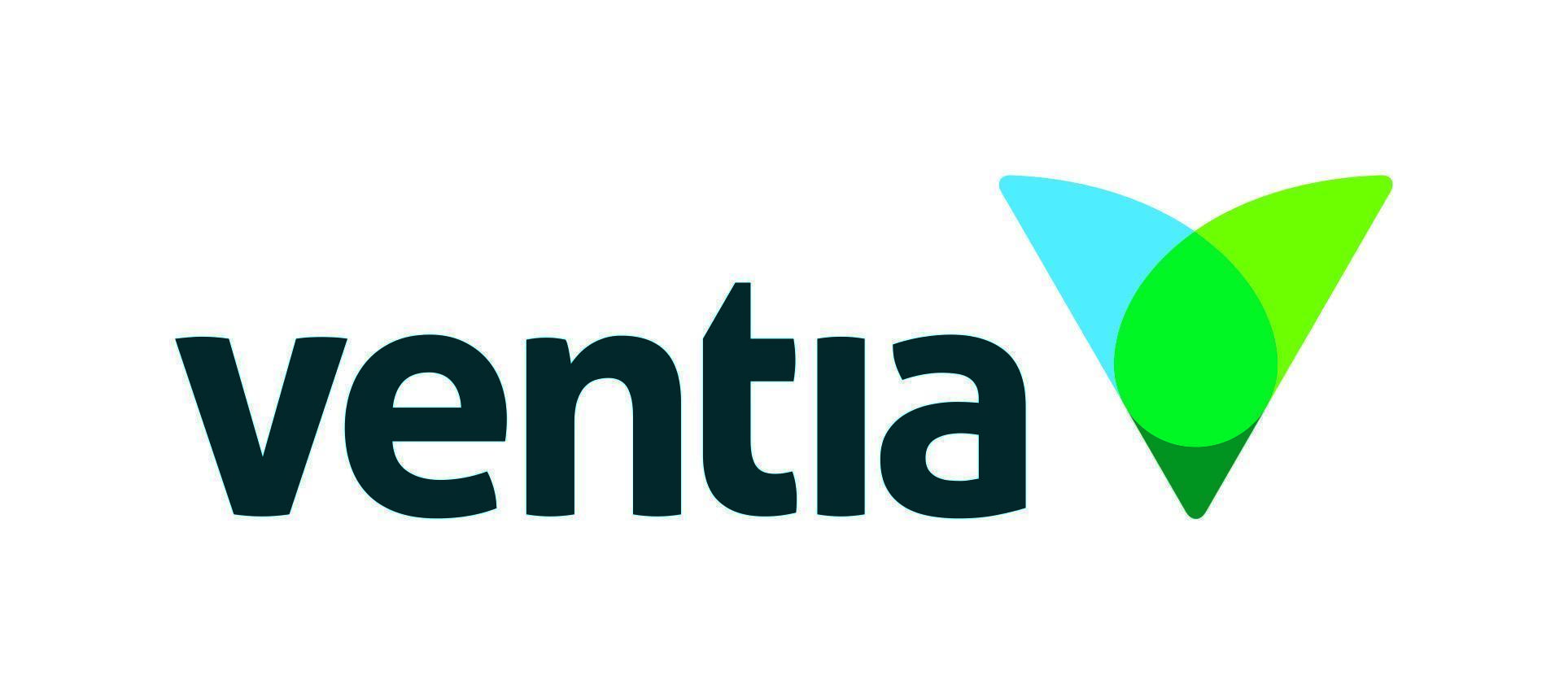 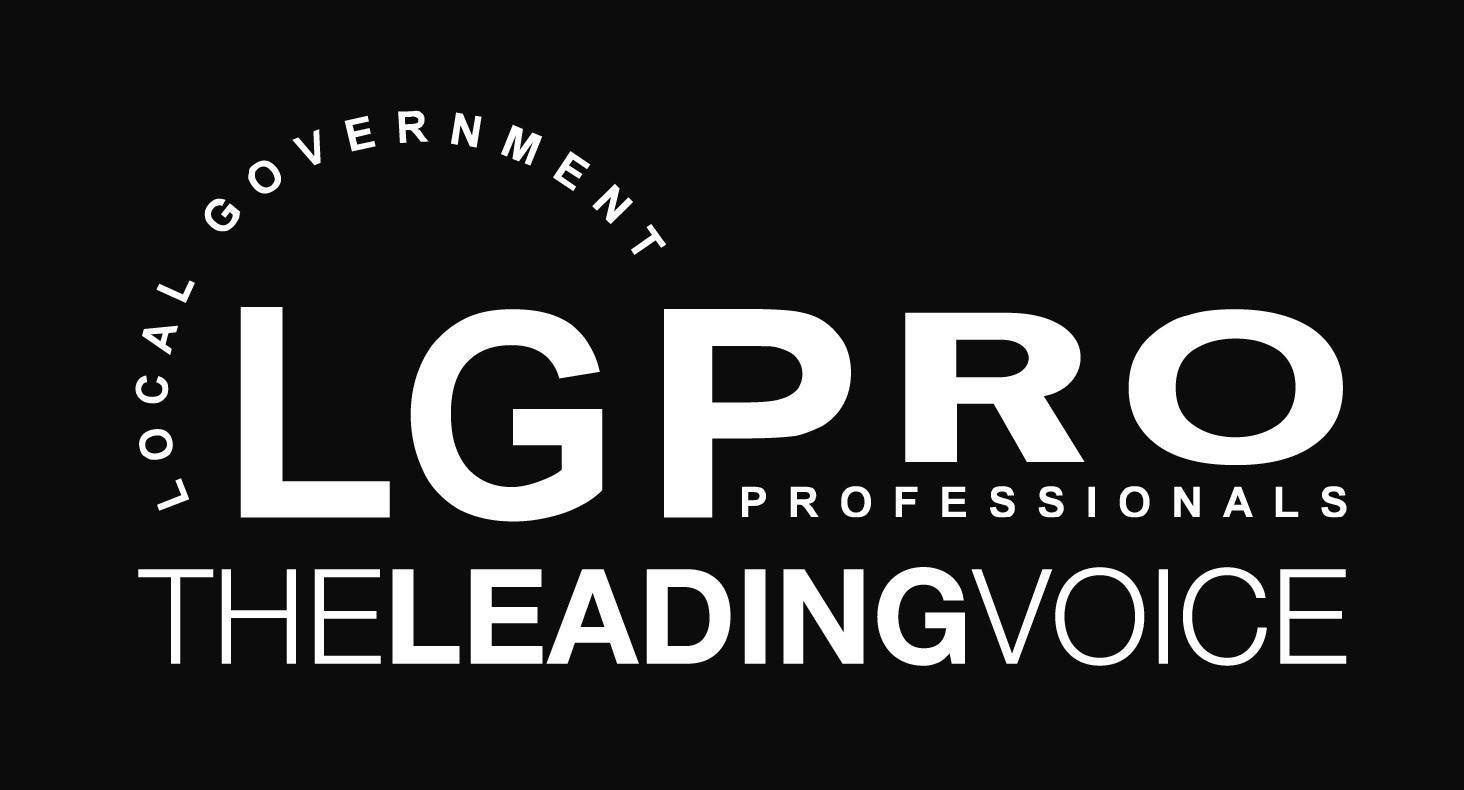 Nomination formPlease complete this form and return it in PDF file format to the Executive Officer of ALGWA Vic at admin@algwa.com.au with the subject line ‘2024 Bursary Award Nomination – Your Name’.Please only include the requested information, as any additional documentation will not be provided to the judges.ALGWA VIC 2024 BURSARY AWARD DATESSaturday, 27 April 2024Bursary Award nominations open at the ALGWA Vic 2024 Annual ConferenceMonday, 24 June 2024Bursary Award nominations close at 11:59pm AESTFriday, 28th June 2024Interviews will be heldMonday, 1 July 2024Bursary Award judges return their assessments for endorsement by ALGWA Vic Executive CommitteeTuesday, 9 July 2024Finalists will be notified Thursday, 8 August 2024Bursary Award Event at Glasshaus Brucke, Richmond, where winner is announcedALGWA VIC BURSARY AWARDALGWA Vic is committed to encouraging women to advance their careers in the local government sector through study.That's why, in 1989 (under the leadership of then-President Pam Robinson AM), ALGWA Vic established an Annual Bursary Award to encourage and assist women working in the local government sector to further their education.Since then, the prize has been awarded to over 30 women from member councils across metro and regional Victoria.LETTER OF RECOMMENDATION REQUIREMENTSAs evidence of their work ethic and achievements, all ALGWA Vic 2024 Bursary Award applicants are required to provide letters of recommendation alongside their application.Using your Council’s letterhead, please type a letter of support outlining the applicant’s achievements addressing the following criteria:Work performance and integrityMajor achievements within the workplaceCommitment to professional developmentCommitment to local governmentPlease address your letter to the ALGWA Vic Executive Officer. When signing the letter, include your position within your Shire or Council.Thank you for assisting the applicant in achieving their goals.REFEREE DETAILSNOMINEE DETAILSMORE ABOUT YOUEDUCATIONSUPPORTING INFORMATIONPlease submit this form in PDF format to the ALGWA Vic Executive Officer at admin@algwa.com.au by Friday, 14 June 2024, 11:59 pm AEST.You can attach character references and any other supporting documentation to this email.Our Executive Officer will receipt your submission, and send through a 50% discount code for your ticket to ALGWA Vic’s upcoming workshop on 19 July 2024:3-Hour Workshop with Dr Louise Mahler - Australian Keynote Speaker of the Yeartrybooking.com/CRXCV Date of submissionClick to enter date. Signature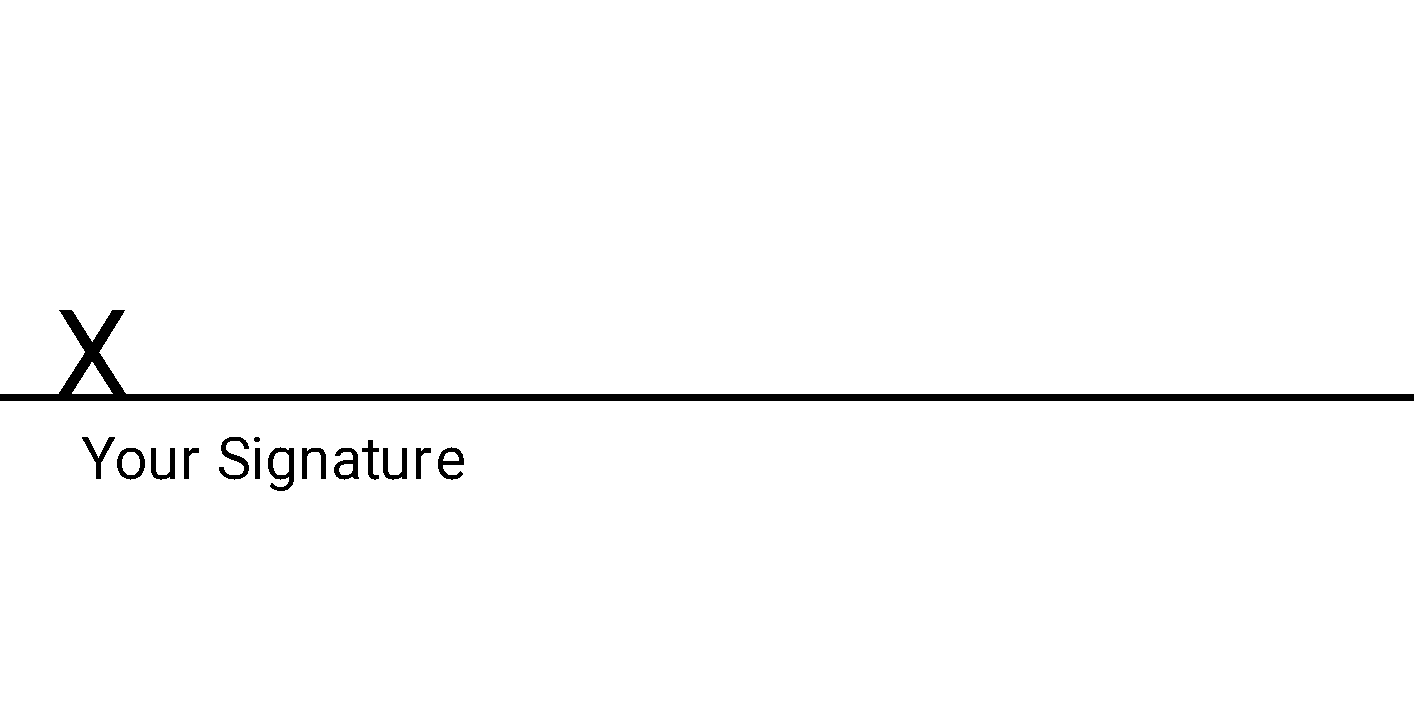 I have included two Letters of Recommendation with this nomination.I have included two Letters of Recommendation with this nomination.I have included two Letters of Recommendation with this nomination.I have provided my referees with the Letter of Recommendation requirements. See Page 2.I have provided my referees with the Letter of Recommendation requirements. See Page 2.I have provided my referees with the Letter of Recommendation requirements. See Page 2. Reference 1 Full NameType here. Reference 1 PhoneType here. Reference 1 EmailType here. Reference 1 PositionType here. Reference 1 OrganisationType here. Reference 1 RelationshipType here. Reference 2 Full NameType here. Reference 2 PhoneType here. Reference 2 EmailType here. Reference 2 PositionType here. Reference 2 OrganisationType here. Reference 2 RelationshipType here. Given NameType here. Family NameType here. Phone (W)Type here. Phone (M)Type here. EmailType here.Type here.Type here. .jpeg photo attached to be used for Bursary Award purpose .jpeg photo attached to be used for Bursary Award purpose .jpeg photo attached to be used for Bursary Award purpose .jpeg photo attached to be used for Bursary Award purposeI can confirm your council is an ALGWA Vic memberI can confirm your council is an ALGWA Vic memberI can confirm your council is an ALGWA Vic memberI can confirm your council is an ALGWA Vic member Council EmployerType here. Current PositionType here. Length of time employed in local governmentType here. Bio(No more than 75 words. Used for finalists and winner)Type here. Current Course NameType here.Type here.Type here.Type here. Name of InstitutionType here.Type here.Type here.Type here. Completion date of studyType here.Type here.Type here.Type here. Number of completed unitsType here. ofType here. units. What relevant experience do you have to support your application further? Include information about your involvement within the community, volunteering, internships, experiences abroad, etc.Type here. Why are you applying for this award? Minimum 200 words.Type here. What has led you to undertake further study? Minimum 100 words.Type here. What are your career aspirations for the next 5 years? Minimum 200 words.Type here. What does it mean to you to have ALGWA Vic supporting women working within local government? Minimum 250 words.Type here.What role of leadership will you undertake as the Bursary Award winner to further the   awareness of this award within the sector? Minimum 200 words.Type here.  How do ALGWA Vic’s values align with your personal and work ethic? Explain how you demonstrate your leadership qualities, apply your studies within the community, and are a role model of ALGWA Vic’s values. Minimum 250 words.Type here.